ALPHA SECONDARY SCHOOL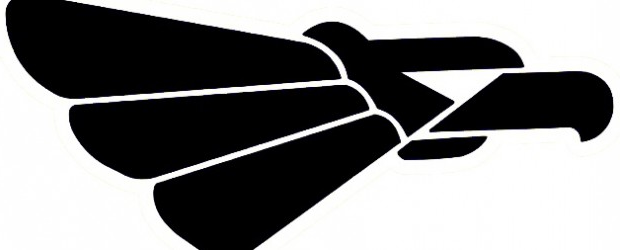 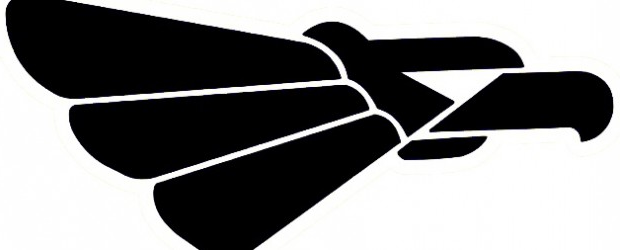 COURSE OUTLINE - HUMAINES SCIENCES 10Mr. Pierre Dubé	http://sd41blogs.ca/dubep______________________________________________________________________________COURSE DESCRIPTIONThe Sciences Humaines 10 course covers the history of Canada and the world, from 1914 to present time. This is a class where you are going to basically “live” the events to help you understand what happened. It will be a very interactive class. Here are some things that will be covered:how government worksWorld War I and Canada's Rolethe 1920s and the Great Depression of the 1930sWorld War IIHuman rightsthe great social justice movements of the 1960s to the present dayCOURSE OBJECTIVESAt the end of this semester, students will have acquired the following skills:be able to ask and clarify questions, collect, interpret and analyze ideas, and communicate conclusions and decisionsmake judgment on the actions of the past and todayinfer views about people taking into account the values of the timeassess the actions of individuals and their impact on eventsassess the importance of people, places, actions and compare their historical importancecompare the continuity and changes of different groups at that timeCLASS RULESMy class is a place where respect, diversity of ideas and people, as well as constant support are key elements. It is a safe place and where there are some basic rules to observe.arrive on time and ready to work at each classbullying,whether verbal or physical, is totally unacceptable. This goes with respect for the different ideas that will be formulated in this classCell phones are FORBIDDEN at all times, except when recording conversations. I see it, I take it!French is the only language allowed in class, in your exchanges with your classmates or with me. You are in French immersion, and this is the best way to improve your grammar, vocabulary and pronunciation. Your participation is essential!it is possible to eat in class, only if you pick up afteralmost all projects and work will be done in the classroom, so it's your duty to meet deadlines and not waste time in classGoogle Translate's use is formally FORBIDDEN. Any text, work, presentation made using GT will be awarded a zero markNotesHere's basically how the grades will be awarded:projects,works		40%quiz / tests			25%worksheets		15%conversations		10%French in class		10%__________________________________________		______________________________Student's Name						Date